Maths Olympiad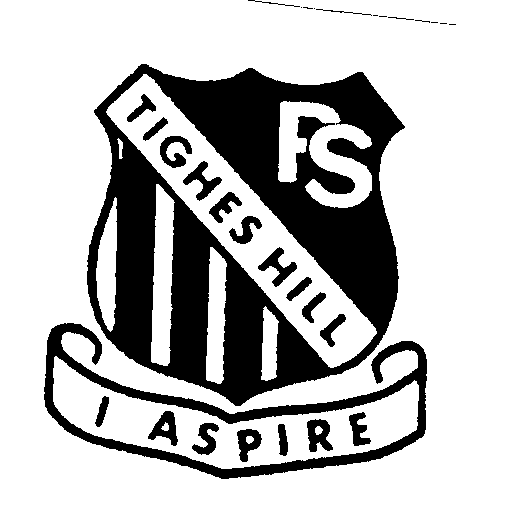 Dear parents and caregivers, Students in the OC will be entering this year’s Australasian Problem Solving Mathematical Olympiads.The annual APSMO Maths Olympiads have been operating since 1987 and schools from all over Australia, New Zealand and other neighbouring countries take part. Last year, over 41,000 students took part in the contests.The Olympiads consist of five separate contests held approximately one month apart between May and September. The overall aim is to encourage students to develop important mathematical problem solving skills in an enjoyable environment. The total cost is $6.oo per student for entry into the contests. There are lots of great prizes to be won and all students will receive a certificate for competing.If you have any questions regarding the competition, please contact me. Olympiad contest dates and further information can be found at the website www.apsmo.infoKind regards,Kerrie Armstrong OC teacherPlease return the following slip with payment to the office.-----------------------------------------------------------------------------------------------------------APSMO OC Maths OlympiadStudent name: ______________________________	  Class: 5/6AI have enclosed a total payment of $6.00 for the APSMO Maths Olympiad._________________________________			_______________________________Parent Signature			Date